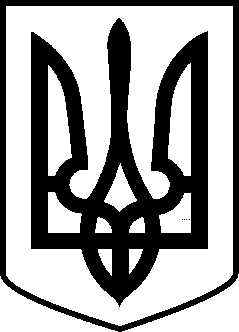                МАР’ЯНІВСЬКА  СЕЛИЩНА  РАДАЛУЦЬКОГО РАЙОНУ ВОЛИНСЬКОЇ ОБЛАСТІ ВОСЬМЕ СКЛИКАННЯРІШЕННЯ                                                                                           лютого 2023 року                    смт Мар’янівка                                     №  Про нову структуру та загальну чисельністьапарату Мар’янівської селищної радита структурних підрозділів виконавчихорганів            Відповідно до п.5 ч.1 ст. 26, до п.6 ч.4 ст.42, ч.1 ст. 54, ст.59 Закону України “Про місцеве самоврядування в Україні”, постанов Кабінету Міністрів України від 09.03.2006 № 268 «Про упорядкування структури та умов оплати праці працівників апарату органів виконавчої влади, органів прокуратури, судів та інших органів», наказу Міністерства розвитку економіки, торгівлі та сільського господарства України від 23.03.2021 №609 «Про умови оплати праці робітників, зайнятих обслуговуванням органів виконавчої влади, місцевого самоврядування та їх виконавчих органів, органів прокуратури, судів та інших органів», зареєстрованого в Міністерстві юстиції України 08 квітня 2021 р.
за № 474/36096,  враховуючи рекомендації постійних комісії Мар’янівської селищної ради:1.ЗАТВЕРДИТИ загальну чисельність апарату селищної ради та її виконавчих органів в кількості 54,5 штатних одиниць, що додається.        2. ЗАТВЕРДИТИ структуру апарату Мар’янівської селищної ради та структурних підрозділів виконавчих органів в новій редакції, що додається.        3. ЛІКВІДУВАТИ посади головного спеціаліста:        1) відділу соціального захисту - 1 штатна одиниця;        2) відділу містобудування та архітектури, комунальної власності, інвестицій - 1 штатна одиниця.        4. СКОРОТИТИ:        1) 0,5 штатної одиниці завідувача господарством  відділу бухгалтерського обліку та звітності;        2) посаду оператора комп’ютерного набору у відділі організаційно-кадрової та правової роботи - 1 штатна одиниця.        5. Утворити сектор інформатизації в кількості 2 штатні  одиниці.            6. УВЕСТИ посади :        1) провідного спеціаліста у відділ соціального захисту - 1 штатна одиниця       2) старшого інспектора – електрика у відділ містобудування та архітектури, комунальної власності, інвестицій - 1 штатна одиниця;       3) провідного спеціаліста - юрисконсульта у відділ освіти,  культури, молоді, спорту та охорони здоров’я -1 штатна одиниця;       4) у сектор інформатизації:       - завідувач сектору -1 штатна одиниця;          - оператор комп’ютерного набору  - 1 штатна одиниця.    7. Доручити головному спеціалісту з кадрової роботи відділу організаційно-кадрової та правової роботи апарату Мар’янівської селищної ради Ользі Трикуш в установленому порядку здійснити організаційні заходи із попередження про зміну істотних умов праці працівників у зв’язку із змінами структури та організації праці.        8. Мар’янівському селищному голові Олегу Басалику затвердити штатний розпис апарату Мар’янівської селищної ради та її виконавчих органів.                                 9. Вважати таким, що втратило чинність, рішення селищної ради від 09.07.2021 №15/10 зі змінами.              10. Контроль за виконанням цього рішення покласти на селищного голову Олега Басалика.Селищний голова                                                                         Олег БАСАЛИКЛюдмила Яцько 